Name____________________________________________		Block______PERIOD 6: GILDED AGE POLITICAL CARTOONSCARTOON #11. Title of Cartoon (if it has one):____________________________________________________If no title then provide a basic visual description of cartoon:____________________________________________________________________________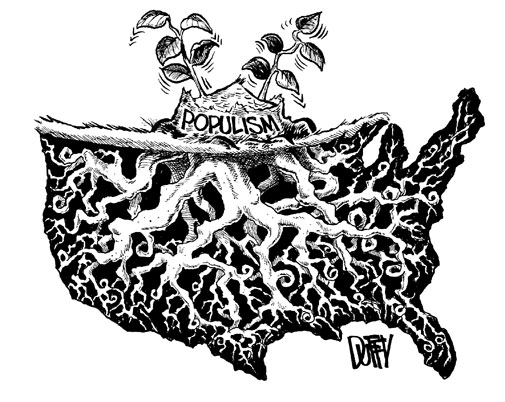 2. What are the characters and symbols in the cartoon, and what does each one represent? 3. How do the words help you identify the cartoonist’s intention?4. What action is taking place in the cartoon?5. What opinion is the cartoonist expressing?CARTOON #21. Title of Cartoon (if it has one):____________________________________________________If no title then provide a basic visual description of cartoon:____________________________________________________________________________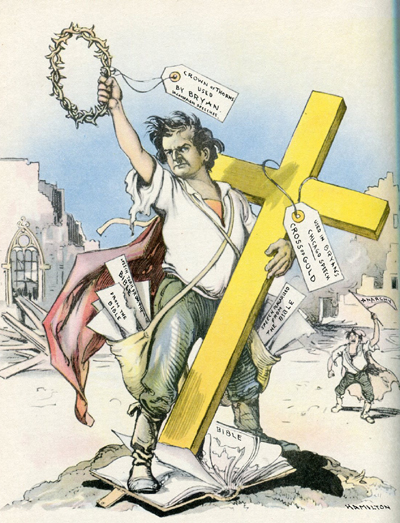 2. What are the characters and symbols in the cartoon, and what does each one represent? 3. How do the words help you identify the cartoonist’s intention?4. What action is taking place in the cartoon?5. What opinion is the cartoonist expressing?CARTOON #31. Title of Cartoon (if it has one):____________________________________________________If no title then provide a basic visual description of cartoon:____________________________________________________________________________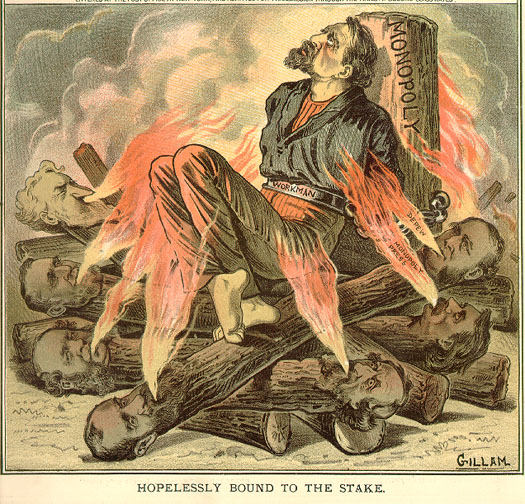 2. What are the characters and symbols in the cartoon, and what does each one represent? 3. How do the words help you identify the cartoonist’s intention?4. What action is taking place in the cartoon?5. What opinion is the cartoonist expressing?CARTOON #41. Title of Cartoon (if it has one):____________________________________________________If no title then provide a basic visual description of cartoon:____________________________________________________________________________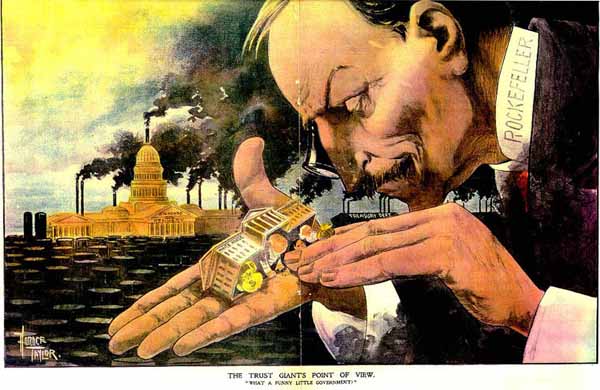 2. What are the characters and symbols in the cartoon, and what does each one represent? 3. How do the words help you identify the cartoonist’s intention?4. What action is taking place in the cartoon?5. What opinion is the cartoonist expressing?CARTOON #51. Title of Cartoon (if it has one):____________________________________________________If no title then provide a basic visual description of cartoon:____________________________________________________________________________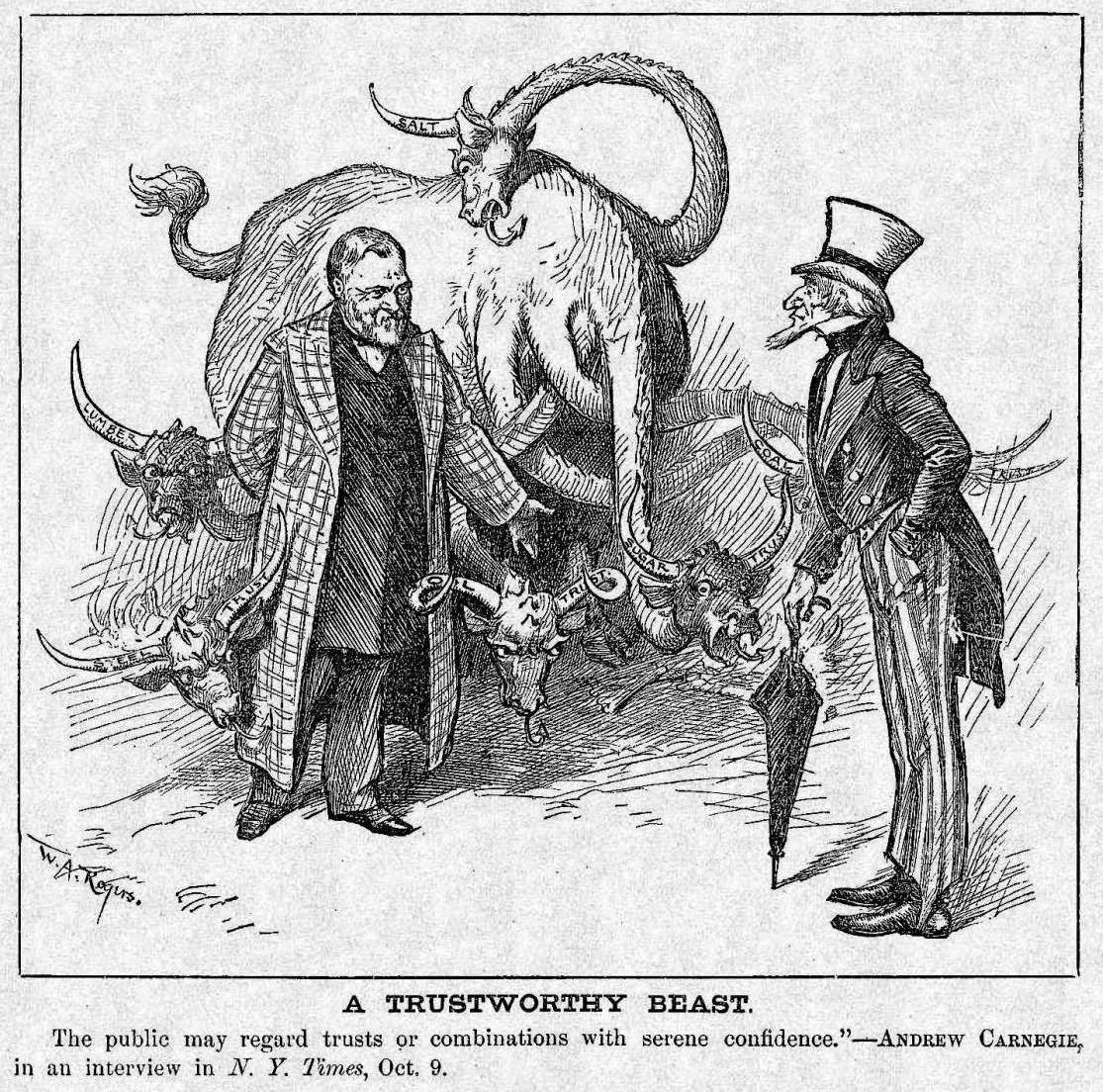 2. What are the characters and symbols in the cartoon, and what does each one represent? 3. How do the words help you identify the cartoonist’s intention?4. What action is taking place in the cartoon?5. What opinion is the cartoonist expressing?CARTOON #61. Title of Cartoon (if it has one):____________________________________________________If no title then provide a basic visual description of cartoon:____________________________________________________________________________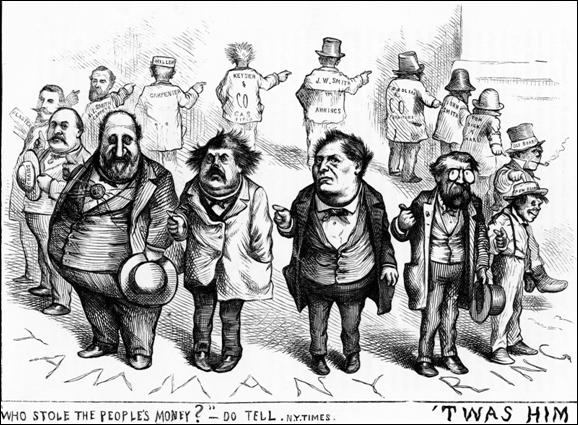 2. What are the characters and symbols in the cartoon, and what does each one represent? 3. How do the words help you identify the cartoonist’s intention?4. What action is taking place in the cartoon?5. What opinion is the cartoonist expressing?